Aanvraagformulier bijzonder verlof			  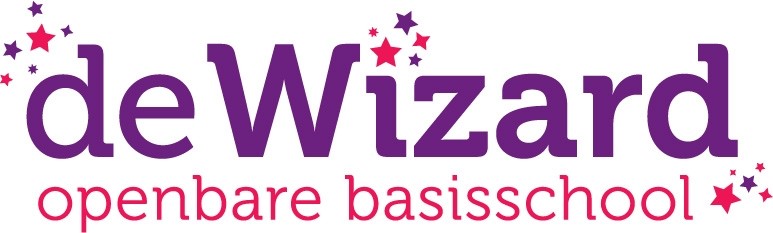 Richtlijnen verlof buiten schoolvakanties:Leerplichtwet en extra verlof 
In Nederland is een kind leerplichtig vanaf vijf jaar. Voor vrijstelling van schoolbezoek moet toestemming worden gevraagd. Ongeoorloofd verzuim meldt de directie bij de leerplichtambtenaar. Per 2012 zijn door de wetgever de regels om gebruik te maken van bijzonder verlof aangescherpt. Daarnaast is toegevoegd dat de school om bewijsstukken moet vragen. Er kan buiten de schoolvakanties alleen verlof worden verleend vanwege: Specifieke aard van het beroep van (één van) ouders
Vakantieverlof op grond van de specifieke aard van het beroep Alleen als het door de aard van het beroep van één van de ouders niet mogelijk is om vakantie te nemen in één van de schoolvakanties kan door de directeur vrijstelling gegeven worden van geregeld schoolbezoek voor ten hoogste tien dagen. Met specifieke aard van het beroep worden seizoensgebonden werkzaamheden bedoeld, werkzaamheden in bedrijfstakken die een piekdrukte kennen, waardoor het voor het gezin feitelijk onmogelijk is om in één van de schoolvakanties vakantie op te nemen én dat het opnemen tot onoverkomelijke bedrijfseconomische problemen zal leiden. In het verzoek om verlof zal op beide zaken moeten worden ingegaan en ook in de werkgeversverklaring moeten beide aspecten aan de orde komen. Feitelijk betekent dit dat er alleen bij hoge uitzondering gebruik van deze regeling gemaakt kan worden. Een verlofaanvraag hiervoor dient u te richten aan de directeur van de school.

- Minimaal 8 weken tevoren aanvragen 
- Maximaal 10 dagen 
- Niet in de eerste twee weken van het schooljaar 
- Maximaal 1 keer per jaar 
- Bijlage verklaring werkgever toevoegen
Gewichtige omstandigheden. 
Extra verlof kunt u aanvragen en krijgen als er sprake is van “gewichtige omstandigheden”. Gewichtige omstandigheden zijn uitzonderlijke omstandigheden buiten de wil van ouders en/of de leerling, waardoor de leerling niet naar school kan. Het aantal verlofdagen mag per schooljaar niet meer dan 10 bedragen. 

Onder andere:Verhuizing (maximaal 1 dag) Bijwonen huwelijk (1 dag)
- Maximaal 2 dagen indien ver gereisd moet worden
- Maximaal 5 dagen in geval van huwelijk in het buitenlandErnstige of levensbedreigende ziekte zonder uitzicht op herstel Overlijden van bloed- of aanverwant 25, 40 of 25-jarig ambtsjubileum of huwelijksjubileum van ouder(s)/ medeopvoeder(s) 
- Brief ouders/ medeopvoeders bijvoegen 
- Maximaal 1 dag Verplichting vanuit godsdienst- en levensovertuiging 
- Minimaal 2 dagen van tevoren aanvragen 
- 1 dag per verplichtingGaat het om een periode van minder dan 10 dagen, dan neemt de directie van de school hierover een beslissing. U ontvangt op korte termijn bericht. Gaat het om een langere periode, dan beslist de leerplichtambtenaar na overleg met de school. In dat geval kan het iets langer duren. Meer informatie over leerplicht : www.leerplicht.netIn te vullen door de aanvrager:In te vullen door de aanvrager:In te vullen door de aanvrager:Naam aanvragerAdres:Postcode en woonplaats:TelefoonnummerE-mailadres: _____________________________________________________________________: _____________________________________________________________________: _____________________________________________________________________: _____________________________________________________________________: _____________________________________________________________________
: _____________________________________________________________________: _____________________________________________________________________: _____________________________________________________________________: _____________________________________________________________________: _____________________________________________________________________
Naam van leerling(en) waarvoor verlof wordt aangevraagd: __________________________________________________Groep:_____________: __________________________________________________Groep:_____________: __________________________________________________Groep:_____________: __________________________________________________Groep:_____________Geboortedatum/data: _____________________________________________________________________: _____________________________________________________________________
: _____________________________________________________________________: _____________________________________________________________________
Periode verlofTotaal aantal dagenReden voor verlof: _____________________________________________________________________: _____________________________________________________________________: _____________________________________________________________________  _____________________________________________________________________  _____________________________________________________________________: _____________________________________________________________________: _____________________________________________________________________: _____________________________________________________________________  _____________________________________________________________________  _____________________________________________________________________PlaatsDatum: _________________________: _________________________Handtekening aanvrager:
0 Deze aanvraag heeft wel een bijlage                                              0 Deze aanvraag heeft geen bijlage   Namelijk: ___________________________________

0 Deze aanvraag heeft wel een bijlage                                              0 Deze aanvraag heeft geen bijlage   Namelijk: ___________________________________

0 Deze aanvraag heeft wel een bijlage                                              0 Deze aanvraag heeft geen bijlage   Namelijk: ___________________________________
In te vullen door de directeur van de schoolIn te vullen door de directeur van de schoolIn te vullen door de directeur van de school0  Het verlof wordt wel toegekend                       0  Het verlof wordt niet toegekend0  Het verlof wordt wel toegekend                       0  Het verlof wordt niet toegekend0  Het verlof wordt wel toegekend                       0  Het verlof wordt niet toegekendPlaatsDatum: _________________________: _________________________Handtekening directeur: